 КАРАР                                                                                ПОСТАНОВЛЕНИЕ27 февраль  2015 й.                                   № 6                     27  февраля  .с.МетевбашОб утверждении Положения о представлении гражданами, претендующими на замещение должностей муниципальной  службы Администрации сельского поселения Метевбашевский  сельсовет муниципального района Белебеевский район Республики Башкортостан, и муниципальными служащими Администрации сельского поселения Метевбашевский  сельсовет муниципального района Белебеевский район Республики Башкортостан сведений о доходах, об имуществе и обязательствах имущественного характераВ соответствии со ст. 8 Федерального закона от 25 декабря 2008 года              №273-ФЗ «О противодействии коррупции», Указом Президента Российской Федерации от 18 мая 2009 года №559 «О представлении гражданами, претендующими на замещение должностей федеральной государственной службы, и федеральными  государственными служащими сведений о доходах, об имуществе и обязательствах имущественного характера»,   ст. 8 Закона Республики Башкортостан от 16 июля 2007 года №453-з«О муниципальной службе в Республике Башкортостан», администрация сельского поселения Метевбашевский  сельсовет  муниципального района  Белебеевский район Республики Башкортостан постановляет: Утвердить прилагаемое Положение о представлении гражданами, претендующими на замещение должностей муниципальной службы Администрации сельского поселения Метевбашевский  сельсовет  муниципального района Белебеевский район  Республики Башкортостан, и муниципальными служащими Администрации сельского поселения Метевбашевский  сельсовет  муниципального района Белебеевский район  Республики Башкортостан сведений о доходах, об имуществе и обязательствах имущественного характера.Рекомендовать органам местного самоуправления сельского поселения Метевбашевский  сельсовет  муниципального района Белебеевский район Республики Башкортостан принять соответствующие положения.Постановление администрации сельского поселения Метевбашевский  сельсовет  муниципального района  Белебеевский район Республики Башкортостан от  01.06.2011 г. № 22 «Об утверждении Положения о порядке предоставления сведений о доходах, имуществе и обязательствах имущественного характера» считать недействительным. Обнародовать настоящее постановление  в здании Администрации сельского поселения Метевбашевский  сельсовет  муниципального района Белебеевский район Республики Башкортостан и разместить на официальном сайте сельского поселения Метевбашевский  сельсовет  муниципального района Белебеевский район Республики Башкортостан.Глава сельского поселения                                                               М.М.ЗайруллинУТВЕРЖДЕНОпостановлением Администрации сельского поселения Метевбашевский  сельсоветмуниципального района Белебеевский район Республики Башкортостанот «27» февраля  . №6Положениео представлении гражданами, претендующими на замещение должностей муниципальной  службы Администрации сельского поселения Метевбашевский  сельсовет муниципального района Белебеевский район Республики Башкортостан, и муниципальными служащими Администрации сельского поселения Метевбашевский  сельсовет муниципального района Белебеевский район Республики Башкортостан сведений о доходах, об имуществе и обязательствах имущественного характера1. Настоящим Положением определяется порядок представления гражданами, претендующими на замещение должностей муниципальной службы Администрации сельского поселения Метевбашевский  сельсовет муниципального района Белебеевский район Республики Башкортостан (далее - должности муниципальной службы), и муниципальными служащими Администрации сельского поселения Метевбашевский  сельсовет муниципального района Белебеевский район Республики  сведений о полученных ими доходах, об имуществе, принадлежащем им на праве собственности, и об их обязательствах имущественного характера, а также сведений о доходах супруги (супруга) и несовершеннолетних детей, об имуществе, принадлежащем им на праве собственности, и об их обязательствах имущественного характера (далее - сведения о доходах, об имуществе и обязательствах имущественного характера).2. Обязанность представлять сведения о доходах, об имуществе и обязательствах имущественного характера в соответствии с законодательством возлагается на гражданина, претендующего на замещение должности муниципальной  службы, предусмотренной перечнем должностей, утвержденным постановлением Администрации сельского поселения Метевбашевский  сельсовет муниципального района Белебеевский район  Республики Башкортостан (далее - распоряжение Администрации), и на муниципального служащего  Администрации сельского поселения Метевбашевский  сельсовет муниципального района Белебеевский район  Республики Башкортостан, замещающего должность муниципальной службы, предусмотренную  этим перечнем должностей (далее - муниципальный служащий).3. Сведения о доходах, об имуществе и обязательствах имущественного характера представляются по форме, утвержденной Указом Президента Российской Федерации от 13.06.2014 года №460:а) гражданами - при назначении на должности муниципальной службы, предусмотренные перечнем должностей, указанным в пункте 2 настоящего Положения;б) муниципальными служащими, замещающими должности муниципальной службы, предусмотренные перечнем должностей, указанным в пункте 2 настоящего Положения, - ежегодно, не позднее 30 апреля года, следующего за отчетным.4. Гражданин при назначении на должность муниципальной службы представляет:а) сведения о своих доходах, полученных от всех источников (включая доходы по прежнему месту работы или месту замещения выборной должности, пенсии, пособия, иные выплаты) за календарный год, предшествующий году подачи документов для замещения должности муниципальной службы, а также сведения об имуществе, принадлежащем ему на праве собственности, и о своих обязательствах имущественного характера по состоянию на первое число месяца, предшествующего месяцу подачи документов для замещения должности муниципальной службы (на отчетную дату);б) сведения о доходах супруги (супруга) и несовершеннолетних детей, полученных от всех источников (включая заработную плату, пенсии, пособия, иные выплаты) за календарный год, предшествующий году подачи гражданином документов для замещения должности муниципальной службы, а также сведения об имуществе, принадлежащем им на праве собственности, и об их обязательствах имущественного характера по состоянию на первое число месяца, предшествующего месяцу подачи гражданином документов для замещения должности муниципальной службы (на отчетную дату).5. Муниципальной служащий представляет ежегодно:а) сведения о своих доходах, полученных за отчетный период (с 1 января по 31 декабря) от всех источников (включая денежное содержание, пенсии, пособия, иные выплаты), а также сведения об имуществе, принадлежащем ему на праве собственности, и о своих обязательствах имущественного характера по состоянию на конец отчетного периода;б) сведения о доходах супруги (супруга) и несовершеннолетних детей, полученных за отчетный период (с 1 января по 31 декабря) от всех источников (включая заработную плату, пенсии, пособия, иные выплаты), а также сведения об имуществе, принадлежащем им на праве собственности, и об их обязательствах имущественного характера по состоянию на конец отчетного периода;в) сведения о своих расходах, а также о расходах своих супруги (супруга) и несовершеннолетних детей по каждой сделке по приобретению земельного участка, другого объекта недвижимости, транспортного средства, ценных бумаг, акций (долей участия, паев в уставных (складочных) капиталах организаций), совершенной им, его супругой (супругом) и (или) несовершеннолетними детьми в течение календарного года, предшествующего году представления сведений, если общая сумма таких сделок превышает общий доход данного лица и его супруги (супруга) за три последних года, предшествующих отчетному периоду, и об источниках получения средств, за счет которых совершены эти сделки.6. Муниципальный служащий, замещающий должность муниципальной службы, не включенную в перечень должностей, утвержденный распоряжением Администрации, и претендующий на замещение должности муниципальной службы, включенной в этот перечень должностей, представляет указанные сведения в соответствии с пунктом 2, подпунктом "а" пункта 3 и пунктом 4 настоящего Положения.7. Сведения о доходах, об имуществе и обязательствах имущественного характера представляются в  Администрацию сельского поселения Метевбашевский  сельсовет муниципального района Белебеевский район Республики Башкортостан (далее - Администрация).8. В случае если гражданин или муниципальный служащий обнаружили, что в представленных ими в  Администрацию сведениях о доходах, об имуществе и обязательствах имущественного характера не отражены или не полностью отражены какие-либо сведения либо имеются ошибки, они вправе представить уточненные сведения в порядке, установленном настоящим Положением.Муниципальный служащий может представить уточненные сведения в течение одного месяца после окончания срока, указанного в подпункте "б" пункта 3 настоящего Положения.Гражданин, назначаемый на должность муниципальной службы, может представить уточненные сведения в течение одного месяца со дня представления сведений  в соответствии с подпунктом «а» пункта 3 настоящего Положения.9. В случае непредставления по объективным причинам муниципальным служащим сведений о доходах, об имуществе и обязательствах имущественного характера супруги (супруга) и несовершеннолетних детей данный факт подлежит рассмотрению на Комиссии по соблюдению требований к служебному поведению муниципальных служащих, замещающих должности муниципальной службы в Администрации и урегулированию  конфликта интересов.10. Проверка достоверности и полноты сведений о доходах, об имуществе и обязательствах имущественного характера, представленных в соответствии с настоящим Положением гражданином и муниципальным служащим, осуществляется в соответствии с законодательством Республики Башкортостан.11. Сведения о доходах, об имуществе и обязательствах имущественного характера, представляемые в соответствии с настоящим Положением гражданином и муниципальным служащим, являются сведениями конфиденциального характера, если федеральным законом они не отнесены к сведениям, составляющим государственную тайну.Муниципальные служащие, в должностные обязанности которых входит работа со сведениями о доходах, об имуществе и обязательствах имущественного характера, виновные в их разглашении или использовании в целях, не предусмотренных законодательством Российской Федерации, несут ответственность в соответствии с законодательством Российской Федерации.12. Сведения о доходах, об имуществе и обязательствах имущественного характера муниципального служащего, его супруги (супруга) и несовершеннолетних детей размещаются на официальном сайте сельского поселения Метевбашевский  сельсовет муниципального района Белебеевский район Республики Башкортостан, а в случае отсутствия этих сведений на официальном сайте - предоставляются общероссийским и республиканским средствам массовой информации для опубликования по их запросам в соответствии с законодательством Республики Башкортостан.13.  Сведения о доходах, об имуществе и обязательствах имущественного характера, представленные в соответствии с настоящим Положением гражданином или муниципальным  служащим, указанным в пункте 6 настоящего Положения, при назначении на должность муниципальной службы, а также представляемые муниципальными служащим ежегодно, и информация о результатах проверки достоверности и полноты этих сведений приобщаются к личному делу муниципального служащего.В случае если гражданин или муниципальный  служащий, указанный в пункте 6 настоящего Положения, представившие в Администрацию справки о своих доходах, об имуществе и обязательствах имущественного характера, а также о доходах, об имуществе и обязательствах имущественного характера своих супруги (супруга) и несовершеннолетних детей, не были назначены на должность муниципальной службы, включенную в перечень должностей, утверждённый распоряжением Администрации, эти справки возвращаются им по их письменному заявлению вместе с другими документами.14. В случае непредставления или представления заведомо ложных сведений о доходах, об имуществе и обязательствах имущественного характера гражданин не может быть назначен на должность муниципальной службы.15. Непредставление муниципальным служащим сведений о своих доходах, об имуществе и обязательствах имущественного характера, а также о  доходах, об имуществе и обязательствах имущественного характера своих супруги (супруга) и несовершеннолетних детей в случае, если представление таких сведений обязательно, либо представление заведомо недостоверных или  неполных сведений является правонарушением, влекущим увольнение муниципального служащего с муниципальной службы.Управляющий делами Администрациисельского поселения                                                                          З.Р.ГумероваБАШҚОРТОСТАН РЕСПУБЛИКАҺЫБӘЛӘБӘЙ РАЙОНЫ МУНИЦИПАЛЬ РАЙОНЫНЫҢ  МӘТӘУБАШ  АУЫЛ СОВЕТЫАУЫЛ БИЛӘМӘҺЕ ХЭКЭМИЯТЕ452035, Мәтәүбаш  ауылы, Мәктәп урамы, 62 аТел. 2-61-45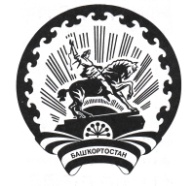 АДМИНИСТРАЦИЯ СЕЛЬСКОГО ПОСЕЛЕНИЯМЕТЕВБАШЕВСКИЙ СЕЛЬСОВЕТМУНИЦИПАЛЬНОГО РАЙОНА БЕЛЕБЕЕВСКИЙРАЙОН РЕСПУБЛИКИ БАШКОРТОСТАН452035, с. Метевбаш, ул. Школьная  62 аТел. 2-61-45